We have 10,213 patients registered with the Practice and 8-9 am is our busiest time, particularly on a Mon/Tues.  Please only call at this time if you are trying to book an appointment or have an Emergency.In Feb we answered and dealt with 11,788 calls to our main number, that’s an average of 589 calls a day and a 196% increase in telephone calls since last summer!Busiest times = 8-9 am Mon/Tues / Quieter times = 12-2 Wed/Thurs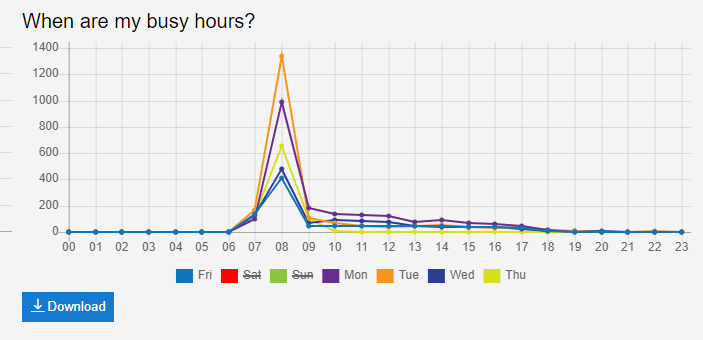 